Приложение рисунок 1 «Погода»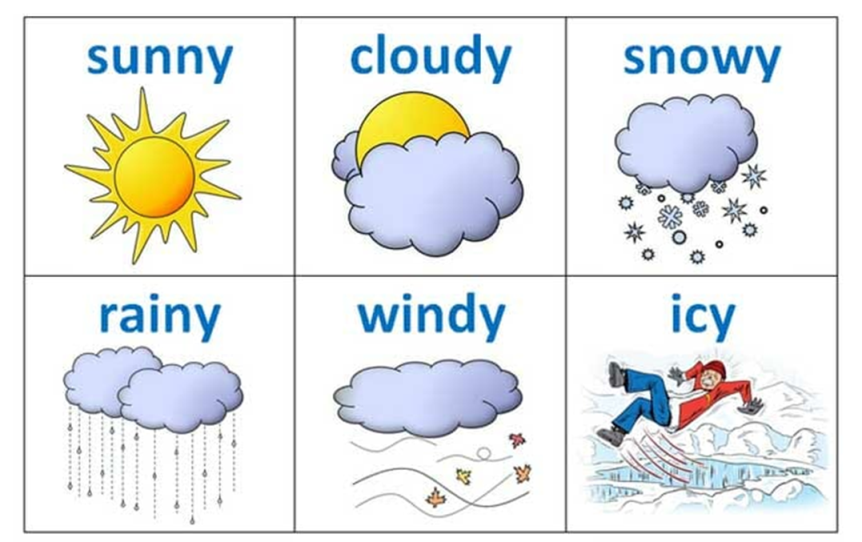 рисунок 2 «Мини-таблица»NameWeatherClothes